ПРАВИТЕЛЬСТВО САНКТ-ПЕТЕРБУРГА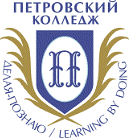 КОМИТЕТ ПО НАУКЕ И ВЫСШЕЙ ШКОЛЕСанкт-Петербургское государственное бюджетноепрофессиональное образовательное учреждение«ПЕТРОВСКИЙ КОЛЛЕДЖ»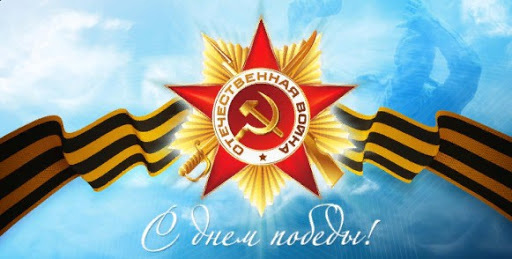 ПОЛОЖЕНИЕГородского творческого конкурса«О героях былых времен»,посвящённого годовщине Победы в Великой Отечественной войне (1941-1945 гг.)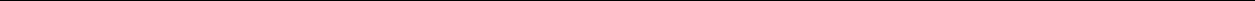 1. Основные положенияСПб ГБПОУ «Петровский колледж» организует и проводит Городской творческий конкурс, посвященный годовщине Победы в Великой Отечественной войне (1941 – 1945 гг.) (далее Конкурс). Настоящее положение определяет порядок организации и проведения Конкурса для преподавателей и обучающихся средних профессиональных образовательных учреждений и учреждений высшего профессионального образования, реализующих программы среднего профессионального образования, входящих в состав Учебно-методического совета Комитета по науке и высшей школе Правительства Санкт-Петербурга.Цель и задачи Конкурса:Цель: накопление и сохранение исторических знаний о событиях времен Великой Отечественной войны 1941-1945 годов, о вкладе советского народа в боевую и трудовую победу своей Родины над немецко-фашистскими захватчиками.Задачи:всестороннее изучение и объективное изложение исторических событий, раскрытие подвига и героизма народа в годы Великой Отечественной войны;формирование у молодого поколения патриотического сознания, национальной и общегражданской идентичности, чувства верности своему Отечеству;развитие интеллекта и творческих способностей обучающихся, интереса к краеведческой и научно-исследовательской деятельности.Организаторы конкурса:Организатор конкурса – отделение общеобразовательных программ СПб ГБПОУ «Петровский колледж» при поддержке сектора общеобразовательных дисциплин Учебно-методического совета УМО КНВШ.Для организации и проведения конкурса создается Оргкомитет, в который входят преподаватели и сотрудники СПб ГБПОУ «Петровский колледж».Оргкомитет осуществляет общее руководство подготовкой и проведением Конкурса, формирует программу Конкурса, списки участников, организует работу секций, утверждает итоговые документы Конкурса.Состав Оргкомитета:Куликов Алексей Витальевич, заместитель директора по учебно-воспитательной работе СПб ГБПОУ «Петровский колледж»;Романова Галина Алексеевна, заведующий отделением общеобразовательных программ СПб ГБПОУ «Петровский колледж», председатель оргкомитета, E-mail: g.romanova@petrocollege.ru, телефон: (812) 645-35-12;Мухина Елена Анатольевна, председатель МПЦК общественных дисциплин, преподаватель истории и обществознания СПб ГБПОУ «Петровский колледж»,E-mail: e.mukhina@petrocollege.ru;Зыкова Анна Викторовна, преподаватель истории и обществознания СПб ГБПОУ «Петровский колледж»,E-mail: a.zykova@petrocollege.ru;Ешану Екатерина Никитична, документовед, секретарь оргкомитетаE-mail: e.eshanu@petrocollege.ru, телефон: (812) 645-35-12.Состав конкурсной комиссии:Беликова Юлия Сергеевна, преподаватель истории и обществознания СПб ГБПОУ «Петровский колледж», Пахомова Светлана Сергеевна, председатель МПЦК русского языка и литературы СПБ ГБПОУ «Петровский колледж»;Романцова Евгения Игоревна, педагог-организатор (специалист по рекламе).Конкурс проводится по следующим номинациям:Социальная реклама:«Памяти войны» (реклама, посвященная военным событиям);«Связь времён: прошлое и настоящее» (реклама, посвящённая антивоенной пропаганде);Возможные варианты рекламного продукта: буклет, листовка, афиша, открытка.  Формат не менее А4, выполненный в любой технике с возможным использованием элементов аппликации, коллажа.Проект «Героям Великой войны посвящается…» Мультимедийный проект «Они сражались за Родину!» (авторские презентации, фильмы и др.);Видеоэкскурсия «По местам боевой славы!» (разработанные туристические маршруты, видеозапись авторских экскурсий по краеведению)Эссе «Блестят на солнце ордена» (авторский текст, отражающий позицию автора по вопросу сохранения памяти о Великой Отечественной войне)Критерии оценки конкурсной работы:Критерии оценки социальной рекламы:Соответствие содержания работы заявленной тематике конкурса.Культура оформления (наличие кратких сведений об авторе, учебном заведении, научном руководителе (если есть).Художественное мастерство.Оригинальность замысла и творческая индивидуальность.Глубина содержания и уровень раскрытия темыВыраженность гражданской позиции.Социальная значимость.Критерии оценки проектных работ:Критерии оценки эссе «Блестят на солнце ордена»:Объем эссе– до 2-3 страниц текста в редакторе Word. Шрифт: Times New Roman, кегль - 14, интервал – 1,5. Все поля по 20 мм. Вверху слева указывается фамилия, имя, отчество автора эссе. Далее через один интервал - название эссе жирным шрифтом. Затем через один пропущенный интервал располагается текст.Отсутствие грамматических, пунктуационных, исторических ошибок. Соблюдение стилистических норм русского языка.Представление собственной точки зрения (позиции, отношения) при раскрытии проблемы; Раскрытие проблемы на теоретическом уровне (в связях и с обоснованиями) или на бытовом уровне, с корректным использованием или без использования научных понятий в контексте ответа на вопрос эссе; Аргументация своей позиции с опорой на факты социально-экономической действительности или собственный опыт.Требования к оформлению пакета документов:Все файлы с работами подписываются (переименовываются) фамилиями участников, представляющих работы.Оргкомитет оставляет за собой право объединять или дополнительно делить номинации в зависимости от количества представленных работ.Творческая работа может быть выполнена на любом материале (ватман, картон, холст и т.д.). В электронном виде творческая работа должна быть представлена в форматах jpeg или pdf.Мультимедийная работа может быть представлена в форматах pptx, pdf, avi, mpeg4, mov.  Материал должен соответствовать законодательству Российской Федерации и тематике Конкурса и не должен содержать:изображений всех видов свастики, насилия, дискриминации, вандализма, информации, в любой форме унижающей достоинство человека или группы людей;ненормативной лексики;изображения процесса курения, употребления спиртных напитков, наркотических средств и др.;полного или частичного заимствования чужих текстов, идей дизайна без указания авторов и источников.Работы, представленные на конкурс должны быть АВТОРСКИМИ.  Авторские права на работы сохраняются за участниками конкурса. Оргкомитет конкурса оставляет за собой право без уведомления и без объяснения причин оставить без внимания работы участников, нарушивших положение конкурса.Условия и сроки проведения:Конкурс проводится для преподавателей и обучающихся учреждений СПО Санкт-Петербурга и ЛО.Принять участие в Конкурсе могут: один автор или авторский коллектив в составе не более трех участников. Автор или авторский коллектив имеет право участвовать только в одной номинации. Один руководитель может представлять не более двух авторов или авторских коллективов.Для участия в Конкурсе необходимо с 1 апреля до 6 мая 2021 г. выслать необходимые документы: заявку на участие в Конкурсе (заполнить в гугл-форме по ссылке – https://forms.gle/8CyraZbF2EaYpDZp6);работу в электронном виде на адрес: geroi-bylyh-vremen@yandex.ru. В теме письма указать – конкурс.Конкурс проводится в два этапа. На заочном этапе оцениваются работы, представленные на конкурс. На очном этапе планируются выступление лауреатов заочного этапа и определение победителей конкурса. Все участники заочного этапа получат сертификаты.Подведение итогов Конкурса:Подведение итогов Конкурса проводится до 14 мая 2021 года.В каждой номинации будут определены лауреаты, занявшие I, II и III места.14 мая в 13.00 по адресу: Курляндская 39, состоится очный этап Конкурса и награждение победителей Конкурса дипломами 1, 2, 3 степени.Приглашение к участию в очном этапе Конкурса будет направлено до 11 мая 2021 года на электронный адрес, указанной в заявке 17 мая 2021 года Оргкомитет на сайте СПб ГБПОУ «Петровский колледж» размещает итоги Конкурса и список победителей. Электронные сертификаты и дипломы будут направлены руководителям работ на электронный адрес, указанный в заявке.Название критерияОцениваемые параметрыТема презентацииСоответствие темы презентации Творческому конкурсу «О героях былых времён».ОформлениеКультура оформления: наличие титульного слайда с указанием кратких сведений об авторе, учебном заведении, научном руководителе (если есть).Дидактические и методические цели и задачи презентацииСоответствие целей поставленной теме;Достижение поставленных целей и задач.Выделение основных идей презентацииСоответствие целям и задачам;Содержание умозаключений;Вызывают ли интерес у аудитории.СодержаниеДостоверная информация об исторических справках и текущих событиях;Все заключения подтверждены достоверными источниками;Язык изложения материала понятен аудитории;Актуальность, точность и полезность содержания.Подбор информации для создания проекта – презентацииНаличие: Графические иллюстрации;Статистика;Диаграммы и графики;Экспертные оценки;Ресурсы Интернет;Примеры;Сравнения;Цитаты и т.д.Логика и переходы во время проекта – презентацииОт вступления к основной части;От одной основной идеи (части) к другой;От одного слайда к другому.Заключение, список литературыНаличие выводов и списка литературы.Дизайн презентацииШрифт (читаемость);Корректно ли выбран цвет (фона, шрифта, заголовков);Элементы анимации.Техническая частьГрамматика;Терминология;Отсутствие ошибок правописания и опечаток; исторических неточностей;Качество звука, композиционное построение, качество съёмки (для фильма).Содержательная частьНаличие регионального компонента;Четкость авторской идеи;Глубина содержания и уровень раскрытия темы;Оригинальность замысла и творческая индивидуальность;Перспективность внедрения в практику;Выраженность гражданской позиции;Социальная значимость.